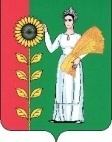 СОВЕТ ДЕПУТАТОВ    СЕЛЬСКОГО ПОСЕЛЕНИЯ                                                                                   БОГОРОДИЦКИЙ  СЕЛЬСОВЕТ                                                                       Добринского муниципального района Липецкой области                                34-я сессия  VI-го созываРЕШЕНИЕ      13.01.2023                                ж.д.ст.Плавица	                 №-109-рсО внесении изменений в Положение «О социальных гарантиях выборных должностных лиц сельского поселения Богородицкий сельсовет Добринского муниципального района Липецкой области»              Рассмотрев представленный администрацией сельского поселения Богородицкий сельсовет проект изменений в Положение «О социальных гарантиях выборных должностных лиц сельского поселения Богородицкий сельсовет Добринского муниципального района Липецкой области», принятое решением Совета депутатов сельского поселения Богородицкий сельсовет Добринского муниципального района от 10.12.2019г. № 202-рс, руководствуясь Уставом сельского поселения  Совет депутатов сельского поселения Богородицкий сельсовет, постановлением Правительства Липецкой области №317 от 19.12.2022г.          Р Е Ш И Л :1.Принять изменения в Положение «О социальных гарантиях выборных должностных лиц сельского поселения Богородицкий сельсовет Добринского муниципального района Липецкой области», принятое решением Совета депутатов сельского поселения Богородицкий сельсовет Добринского муниципального района от 10.12.2019г. № 202-рс (прилагается).2.Направить указанный нормативный правовой акт главе сельского поселения для подписания и официального обнародования.3.Настоящее решение вступает в силу с 01 января 2023 года.Председатель Совета депутатов      сельского поселенияБогородицкий сельсовет                                                       Н.А. Бахтина                                      Приняты  Решением  Совета депутатовсельского поселения Богородицкий сельсоветДобринского муниципального районаЛипецкой области Российской Федерации                                                                 от 13.01.2023 г.  № 109- рс Изменения в Положение «О социальных гарантиях выборных должностных лиц сельского поселения Богородицкий сельсовет Добринского муниципального района Липецкой области».   Внести в Положение «О социальных гарантиях выборных должностных лиц сельского поселения Богородицкий сельсовет Добринского муниципального района Липецкой области», принятое решением Совета депутатов сельского поселения Богородицкий сельсовет  от 10.12.2019г. № 202-рс, (с внесенными изменениями решениями Совета депутатов сельского поселения Богородицкий сельсовет  от  26.11.2020г. № 14-рс, от 27.12.2021г. №72-рс) следующие изменения:1. Приложение №1 к положению «О денежном содержании и социальных гарантиях выборных должностных лиц сельского поселения Богородицкий сельсовет» изложить в новой редакцииРазмеры ежемесячного денежного вознаграждения и ежемесячного денежного поощрения выборных должностных лиц, осуществляющих свои полномочия на постоянной основе В соответствии с делением на группы по оплате труда муниципальных образований, расположенных на территории Липецкой области, в зависимости от численности населения, проживающего на территории сельского поселения Богородицкий сельсовет, Постановлением Правительства Липецкой области от 25.08.2022 г № 124 «О нормативах формирования расходов на оплату труда депутатов, выборных должностных лиц местного самоуправления, осуществляющих свои полномочия на постоянной основе, должностных лиц контрольно-счетного органа муниципального образования, муниципальных служащих Липецкой области» сельское поселение Богородицкий сельсовет Добринского муниципального района относится к 7 группе с численностью населения от 1000 до 4999 человек включительно.Глава сельского поселения Богородицкий сельсовет                                                      А.И. ОвчинниковГруппа по оплате трудаЕжемесячное  денежное               вознаграждение(в рублях)    Ежемесячное       денежное   поощрение (в       процентах от      ежемесячного         денежного вознаграждения)7     2674550